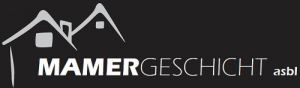 Dokumente zur Geschichte der Gemeinde Mamer / Documents relatifs à l’histoire de la Commune de MamerPersönlichkeiten / PersonnagesAutor / Auteur : Ralph LETSCH (v131207)BARTHEL Josy(* 24.04.1927, Mamer ; † 07.07.1992, Luxembourg)Sport - Leichtathletik / Sports - AthlétismeBiographie (de)Josy BARTHEL wurde am 24. April  Mamer geboren. Seine glänzenden Fähigkeiten als Läufer wurden während des 2. Weltkrieges entdeckt. So gelang es diesem, aus einfachen Verhältnissen stammenden Dorfjungen, durch Willen und Einsatz, während Jahren zu den besten Mittelstreckenläufern der Welt zu gehören.Seinen Siegen bei den Militärweltmeisterschaften  Berlin () und  Brüssel ( und ) folgten Siege bei den Studentenweltmeisterschaften  Meran () und  Luxemburg ( und ).Absoluter Höhepunkt der Karriere von Josy BARTHEL war jedoch sein Olympiasieg am 26. Juli  Helsinki über  mit neuem Olympiarekord. Seine Stärke im Endspurt erlaubte es ihm, lachend und mit erhobenen Armen das Ziel zu überqueren und so sensationnell die Goldmedaille zu gewinnen.Als luxemburger Rekordmann und mehrmaliger Landesmeister zwischen 1946 und 1956 über  und , nach einer ersten Teilnahme an den Olympischen Spielen  London, beendete Josy BARTHEL seine Laufbahn mit der Teilnahmen an den Olympischen Spielen  Melbourne.Josy BARTHEL war Präsident der Leichtathletikföderation von 1962 bis 1972, Präsident des Nationalen Olympischen Komitees von 1972 bis 1977, Minister (u.a. auch Postminister) von 1977 bis 1984. Josy BARTHEL starb am 7. Juli  Luxemburg.Biographie (fr)Josy Barthel est né le 24 avril 1927 à Mamer. Ses dons exceptionnels comme coureur sont découverts au cours de la Seconde Guerre Mondiale. Ainsi ce garçon, villageois originaire d’un milieu modeste, réussit-il par la force de sa volonté et de sa persévérance, à faire partie, pendant des années, des meilleurs coureurs mondiaux sur les moyennes distances.Ses victoires, lors des championnats militaires de 1947 à Berlin () et de 1948 à Bruxelles ( et ), sont suivies par des victoires aux championnats du monde étudiants de 1949 à Merano () et de 1951 à Luxembourg (800m et ).Le point culminant de la carrière de Josy Barthel est sans doute sa victoire aux Jeux Olympiques le 26 juillet 1952 à Helsinki sur , un nouveau record olympique à la clé. Sa force dans le sprint final lui permet de traverser la ligne d’arrivée en riant, les bras levés, et de gagner ainsi, de façon sensationnelle, la médaille d’or.Comme homme des records et, à plusieurs reprises, champion de Luxembourg entre 1946 et 1956 sur  et , après une première participation aux Jeux Olympiques de 1948 à Londres, Josy Barthel met fin à sa carrière après une participation aux Jeux Olympiques de Melbourne en 1956.Josy Barthel est Président de la Fédération de l’Athlétisme de 1962 à 1972, Président du Comité Olympique National de 1972 à 1977, Ministre (entre autres aussi de la Poste et des Télécommunications) de 1977 à 1984. Josy Barthel décède le 7 juillet 1992 à Luxembourg.Philatelistische Dokumente / Documents philatéliquesLU « Post - Luxembourg » 2003-03-18 : Briefmarke / Timbre (Mamer Schlass)LU « CP Mamer » 2012 : Briefmarke / TimbreLU « CP Mamer » 2012 : Briefmarkenblatt / Feuillet de timbresLU « Post - Mondorf-les-Bains » 1996-05-25 : Sonderstempel / Cachet spécialLU « Post - Mamer » 2006-06-28 : Sonderstempel / Cachet spécialLU « Post - Mamer » 2012-11-10 : Sonderstempel / Cachet spécialLiteratur / LittératureBausch, Armando, 1988. Sternstunden des Luxemburger Sports - Band 1. ISBN 2-87963-016-9.Zangerlé, Gaston, 1992. Josy Barthel - La fameuse histoire d'une consécration olympique. ISBN - 2-87963-135-1.Zangerlé, Gaston, 1992. Josy Barthel : der spannende Weg zum olympischen Gold. ISBN 2-87963-159-9.Fonck, Pilo. Le sport grand-ducal aux Jeux Olympiques du XXe siècle. ISBN - 2-87963-324-9.Weblinks / Liens Webhttp://lb.wikipedia.org/wiki/Josy_Barthel 